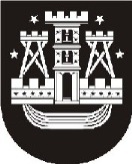 KLAIPĖDOS ,,VĖTRUNGĖS” GIMNAZIJOSDIREKTORIUSĮSAKYMASDĖL KLAIPĖDOS „VĖTRUNGĖS“ GIMNAZIJOS DIREKTORIAUS 2020 M. RUGPJŪČIO 27 d.  ĮSAKYMO Nr. V- 65 „DĖL COVID-19 LIGOS (KORONAVIRUSO INFEKCIJOS) VALDYMO PRIEMONIŲ PLANO ORGANIZUOJANT UGDYMO PROCESĄ GIMNAZIJOJE“  PAKEITIMO2021 m. rugsėjo 10 d.  Nr. V- 100Klaipėda           P a k e i č i u Klaipėdos „Vėtrungės“ gimnazijos direktoriaus 2020 m. rugpjūčio 27 d.  įsakymo Nr. V-65 „Dėl COVID-19 ligos (koronaviruso infekcijos) valdymo priemonių plano organizuojant ugdymo procesą gimnazijoje“ 10, 33, 40 punktus, 11 punkto 11.1., 11.2., 11.3. papunkčius ir  išdėstau taip:            1.  Pakeičiu 10 punktą ir jį išdėstau taip:          „10. 1 klasių mokiniai įeina ir po pamokų išeina per šoninį įėjimą nuo parko ir stadiono pusės“.           2. Pakeičiu 11 punkto 11.1., 11.2., 11.3. papunkčius ir juos išdėstau taip:           „11.1. 2 klasių mokiniai įeina ir po pamokų išeina nuo Gedminų g., Gedminų progimnazijos pusės“;          „11.2. 3 klasių mokiniai įeina ir po pamokų išeina nuo stadiono, „Santarvės“ progimnazijos pusės“;          „11.3. 4 klasių mokiniai įeina ir po pamokų išeina per vidinį gimnazijos kiemelio įėjimą.“           3. Pakeičiu 33 punktą ir jį išdėstau taip:          „33. Pamokų pradžios laikas visoms klasėms 8.00 val. (3 - 4 klasių mokiniai į pamoką ateina pagal individualų pamokos tvarkaraštį, todėl didelio mokinių srauto vienu metu ryte bus išvengta). Skiriamos 2 pietų pertraukos (po 3 pamokų 1 klasių mokiniams 25 min., po 4 pamokų 2 klasių mokiniams 25 min., 3 – 4 klasių mokiniai turi galimybę pietauti per „langus“). Pamokų laikas:           1 pamoka: 08.00 – 08.45;          2 pamoka: 08.55 – 09.40;         3 pamoka: 09.50 – 10.35;          4 pamoka: 11.00 – 11.45;         5 pamoka: 12.10 – 12.55;         6 pamoka: 13.05 – 13.50;         7 pamoka: 14.00 – 14.45;         8 pamoka: 14.55 – 15.40.“         4. Pakeičiu 40 punktą ir jį išdėstau taip:         „40. Siekiant sumažinti mokinių skaičių valgykloje, sureguliuotas pertraukų, kurių metu mokiniai valgo, laikas. Pietų pertraukos 1 klasių mokiniams – 10.35 – 11.00 val., 2 klasių mokiniams- 11.45 – 12.00 val., 3 – 4 klasių mokiniams kitomis pertraukomis. Taip pat 3 – 4 klasių mokiniams sudarytos galimybės valgyti pamokų metu, jei tuo metu pagal individualų tvarkaraštį jiems nėra pamokų.“Direktorė		                                                                           Živilė Kiškionytė